Entraînement CM12019/2020REP StockfeldNovembre 2019 / Problème de recherche n°1Ecole: ……………………………………………………………………………………………………………………………………………Classe et nom de l’enseignant : …………………………………………………………………………………………….Prénoms : ………………………………………………………………………………………………………………………………………Enoncé :Trois avions se sont posés à l’aéroport : il y avait 825 passagers dans le premier avion, 237 passagers dans le deuxième avion et 358 dans le troisième avion.Combien de passagers au total ont -ils débarqué ? Calculs ou explications :Défis Mathématiques2019/2020Réseau StockfeldNovembre 2019 / CM1 / Problème simple n°2Ecole: ……………………………………………………………………………………………………………………………………………Classe et nom de l’enseignant : …………………………………………………………………………………………….Prénoms : ………………………………………………………………………………………………………………………………………Enoncé :M. Muller a 125 euros en poche. Il entre dans un magasin et s'achète une paire de chaussures à 87 euros.Avec combien d'argent ressort-il du magasin ?Calculs ou explications :Défis Mathématiques2019/2020Réseau StockfeldNovembre 2019 / CM1 / Problème simple n°3Ecole: ……………………………………………………………………………………………………………………………………………Classe et nom de l’enseignant : …………………………………………………………………………………………….Prénoms : ………………………………………………………………………………………………………………………………………Enoncé :Dans une salle de spectacle, il y a 8 rangées de 12 places.Combien de personnes peuvent s’asseoir ?Calculs ou explications :Défis Mathématiques2019/2020Réseau StockfeldNovembre 2019 / CM1 / Problème complexeEcole: ……………………………………………………………………………………………………………………………………………Classe et nom de l’enseignant : …………………………………………………………………………………………….Prénoms : ………………………………………………………………………………………………………………………………………Enoncé :Il y a 1 437 passagers dans un train. Au premier arrêt, 1 127 passagers descendent.Un peu plus loin, 1 237 passagers montent.Combien y a-t-il alors de passagers dans le train ?Calculs ou explications :Défis Mathématiques2019/2020Réseau StockfeldNovembre 2019 / CM1 / Problème de rechercheEcole: ……………………………………………………………………………………………………………………………………………Classe et nom de l’enseignant : …………………………………………………………………………………………….Prénoms : ………………………………………………………………………………………………………………………………………Enoncé :La mangeoire des chèvresDans un enclos, deux chèvres sont attachées chacune, par une corde, à un piquet différent. Le fermier ne dispose que d’une mangeoire. Il se demande où il pourrait la placer pour que ses deux chèvres puissent aller y manger en même temps. Pourriez-vous l’aider ? Voici des informations Les deux piquets sont espacés de 16 carreaux.La corde d’une des chèvres est longue de 9 carreaux et l’autre corde est longue de 10 carreaux. Faire un croquis qui donne l’emplacement possible de la mangeoire. Croquis :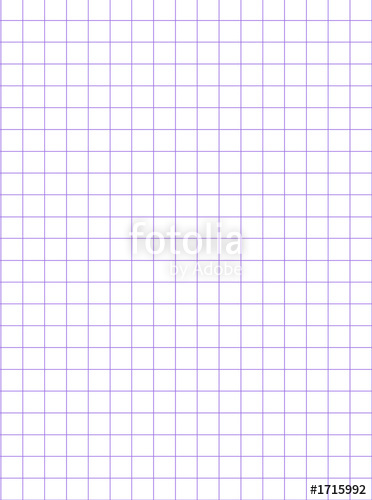 